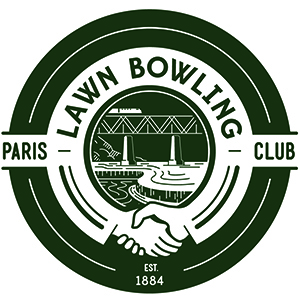 2019 PARIS LAWN BOWLING CLUB NEW MEMBERSHIP APPLICATION/RENEWAL FORMMembership cost for the 2019 Paris Lawn Bowling Club season $75.00Price includes a mandatory association fee for the Ontario Lawn Bowls Association.How to Complete Form & Submit Payment:1) Complete and sign your form electronically. Return form by email, and submit a separate e-transfer payment of $75.00 via your online banking to <parislawnbowlingclub@gmail.com> OR 2) Print out and complete the form, bring it in person to the club located at 169 Grand River Street North, Paris ON along with your $75 annual membership fee, payable either in cash or cheque. Please make your cheque payable to Paris Lawn Bowling Club. Your cashed cheque will be your receipt.Person to notify in case of emergency: PARIS LAWN BOWLING CLUB 169 GRAND RIVER STREET NORTH PARIS ONPARISLAWNBOWLINGCLUB.CAPlease check one box below:      NEW Membership Application                            Membership RenewalFull Name:       Address:       City:                                                                          ON:      Telephone:                                                                Cell:      Email Address:      Name:                                                                      Telephone:      I hereby make application for membership in the Paris Lawn Bowling Club and agree to abide by the Club’s Constitution, By-laws, Rules & Regulations.I hereby make application for membership in the Paris Lawn Bowling Club and agree to abide by the Club’s Constitution, By-laws, Rules & Regulations.Signature:      (Please print if filing electronically)Date:      